Preview Text:  Remember to register for upcoming STC Cross-Selling TrainingClient Name
To: Robert Zimmerman
Reply To:  client@company.com
Don’t Miss the Boat – Maximize This Year’s AEP Efforts for a Big Win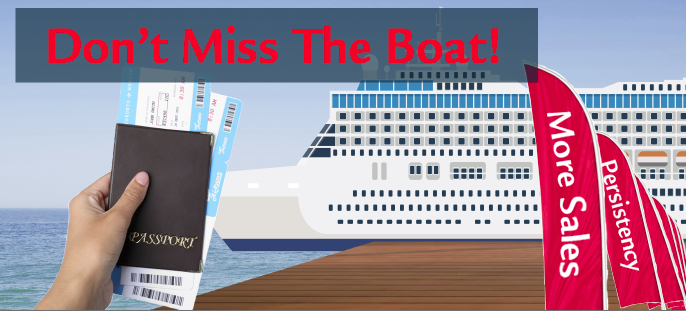 Exciting Cross-Selling Training Opportunities Are Here!During the next few weeks, we have several Extended Care webinar events featuring Industry Experts, Tom Randall & Dennis Rinner!  By familiarizing yourself with Extended Care solutions, you can help more people, increase persistency, retain more customers, and earn some great 1st-year commissions with strong renewals!Below are the upcoming webinar topics, with the date, start time and registration link (all in Eastern Standard Time):
- “Plan Choices and Designs,” Wed, September 20th, 11:00 a.m. [Register link]
 - “True Freedom Product,” Wed, September 20th, 2:00 p.m. [Register link]
 - “Starting the Conversation,” Thurs, September 21st 3:00 p.m. [Register link]
 - “HHC Only Plans,” Fri, September 22nd, 11:00 a.m. [Register link]
 - “Wellabe eApp/Quoting,” Mon, September 25th, 1:00 p.m. [Register link]
 - “Overcoming Objections,” Tues, September 26th, 11:00 a.m. [Register link]
 - “OmniFlex eApp/Quoting,” Wed, September 27th, 12:00 p.m. [Register link]
 - “True Freedom Product,” Fri, September 29t, 10:00 a.m. [Register link]

The following week includes a variety of other topics, and we invite you to view the full webinar schedule here. [Link to website page]We’re excited to offer this Cross-Selling training! This Extended Care coverage is a natural and necessary extension of the Medicare coverage your clients already have. These solutions strengthen existing client relationships, help establish you as a resource in more areas than just Medicare and can help generate referrals because of your holistic approach as a trusted advocate of your clients’ complete Health Care needs.Unlock innovative solutions for your clients by taking the next step and registering for our upcoming topics.We look forward to assisting with any questions you may have!FOR AGENT INFORMATION ONLY – NOT FOR CONSUMER USE